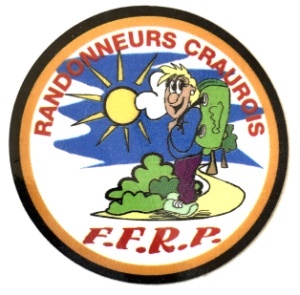 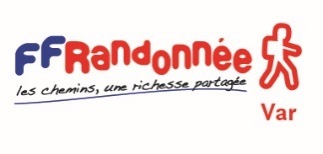 Informations destinées aux voyageurs ●Coordonnées de l’organisateur du séjour : Association LES RANDONNEURS CRAUROIS représentée par son pdt M. ou Mme THIEDEY Suzanne   Adresse : Gymnase du Fenouillet ; avenue Frédéric Mistral 83260 LA CRAUResponsable du séjour : M. CAILLAUD Daniel mail :  sefasyda83@gmail.com  - tél. 06 85 11 57 75● L’organisateur est responsable de la bonne exécution de tous les services de voyage conformément à l’article L211-16 du code du tourisme et, il est tenu d’apporter une aide au voyageur qui est en difficulté conformément à l’article L211-17-1. du code du tourisme.●Cession du contrat :Le voyageur peut céder son contrat à une autre personne moyennant des frais réels et raisonnables justifiables par l’organisateur, dernier délai :7 jours avant le départ du séjour.●Augmentation du prix du voyage : Le prix du voyage ne peut être augmenté que si les coûts spécifiques augmentent (prix des carburants, taxes aéroportuaires,  portuaires, touristiques, taux de changes ) et si cette possibilité est explicitement prévue dans le contrat et ne peut en tout cas pas être modifié moins de vingt jours avant le début du séjour. Si la majoration de prix dépasse 8% du prix du voyage, le voyageur peut résoudre le contrat. Si l’organisateur se réserve le droit d’augmenter le prix, le voyageur a droit à une réduction de prix en cas de diminution des coûts correspondants.●Modification du contenu du séjour :Les voyageurs peuvent résoudre le contrat sans payer de frais de résolution et être intégralement remboursés si l’un des éléments essentiels du séjour, autre que le prix, subit une modification importante.●Annulation du séjour par l’organisateur :Si avant le début du séjour, l’organisateur annule celui-ci, les voyageurs peuvent obtenir le remboursement et un dédommagement s’il y a lieu.●Annulation du séjour par le voyageur en cas de circonstances exceptionnelles (ex.: problèmes de sécurité):Les voyageurs peuvent résoudre le contrat sans payer de frais de résolution avant le début du séjour en cas de circonstances exceptionnelles et inévitables surviennent au lieu de destination ou à proximité immédiate. ●Elément important ne pouvant être fourni au cours du séjour par l’organisateur: Si, après le début du séjour, des éléments importants de celui-ci ne peuvent pas être fournis comme prévu, d’autres prestations appropriées devront être proposées aux voyageurs sans supplément de prix. Les voyageurs peuvent résoudre le contrat sans payer de frais de résolution lorsque les services ne sont pas exécutés conformément au contrat, que cela perturbe considérablement l’exécution du séjour et que l’organisateur ne remédie pas au problèmeLes voyageurs ont aussi le droit à une réduction de prix et/ou à un dédommagement en cas d’inexécution ou de mauvaise exécution des services de voyages.●Le voyageur est tenu de communiquer toute non-conformité qu’il constate lors de l’exécution du voyage conformément au II de l’article L211-16.du code du tourisme.●Réclamations des voyageurs :  Après avoir saisi l’association organisatrice et,  à défaut de réponse satisfaisante dans un délai de 60 jours, le participant au séjour peut saisir le Médiateur du Tourisme et du Voyage, dont les coordonnées et modalités de saisine sont disponibles sur son site : www.mtv.travel".●Protection contre l’insolvabilité de l’organisateur :   La FFRandonnée a souscrit pour le compte de l’association organisatrice une garantie Financière auprès de GROUPAMA assurance –crédit & caution 126 rue de la Piazza 93199 Noisy Le Grand Cedex  Tel. 33(0)149313131. N° de contrat 4000716162 /0.Si l’organisateur devient insolvable avant le départ du séjour, les montants versés seront remboursés. Si l’organisateur devient insolvable après le début du séjour et si le transport est compris dans le prix du séjour, le rapatriement sera pris en charge par GROUPAMA. 	LES RANDONNEURS CRAUROISGymnase du FenouilletAvenue Frédéric Mistral83260 LA CRAUTél : 06 19 6046 42randonneurscraurois@sfr.frAssurance R.C.P.WTW France - Département Sport Immeuble Quai 33,33/34 quai De Dion Bouton CS70001 – 92814 Puteaux Tél. : 09 72 72 01 19 ffrandonnee@grassavoye.com Contrat n° : 41789295M / 0002Garantie financière:GROUPAMA Assurance-crédit & Caution 132 rue des Trois Fontanot 92000 Nanterre Tel 33(0)149313131  Contrat n° 4000716162 /0IMPORTANT : si certaines des rubriques ci-dessous relatives aux caractéristiques du séjour ou du voyage ne sont pas remplies, les parties entendent se référer à l'offre préalable du voyage émanant de l'organisateur mentionné ci-dessous, conformément aux conditions générales de vente consultables comme précisé au bas du bulletinDate  17 au  24/07/2023N° fédéral du séjour :FR012845Renseignements du Client N° licence FFRP :Nom : Prénom :Adresse :CP :                        Ville :Tél :		   Port	Email :	Renseignements du Client N° licence FFRP :Nom : Prénom :Adresse :CP :                        Ville :Tél :		   Port	Email :	Renseignements du Client N° licence FFRP :Nom : Prénom :Adresse :CP :                        Ville :Tél :		   Port	Email :	Renseignements du Client N° licence FFRP :Nom : Prénom :Adresse :CP :                        Ville :Tél :		   Port	Email :	Personne à prévenir en cas de problème :-Nom…………………………………..   Prénom…………………..            tel…………………     .mail………………………Personne à prévenir en cas de problème :-Nom…………………………………..   Prénom…………………..            tel…………………     .mail………………………Personne à prévenir en cas de problème :-Nom…………………………………..   Prénom…………………..            tel…………………     .mail………………………Personne à prévenir en cas de problème :-Nom…………………………………..   Prénom…………………..            tel…………………     .mail………………………Séjour ou Voyage          8 jours   -          7    nuitéesDescription :   Randonnées  dans le massif du VercorsLieu:	Station de Font d’Urle 26190 Bouvante   Date: du lundi 17 au lundi  24  juillet 2023Séjour ou Voyage          8 jours   -          7    nuitéesDescription :   Randonnées  dans le massif du VercorsLieu:	Station de Font d’Urle 26190 Bouvante   Date: du lundi 17 au lundi  24  juillet 2023Séjour ou Voyage          8 jours   -          7    nuitéesDescription :   Randonnées  dans le massif du VercorsLieu:	Station de Font d’Urle 26190 Bouvante   Date: du lundi 17 au lundi  24  juillet 2023Séjour ou Voyage          8 jours   -          7    nuitéesDescription :   Randonnées  dans le massif du VercorsLieu:	Station de Font d’Urle 26190 Bouvante   Date: du lundi 17 au lundi  24  juillet 2023Organisateur :Nom : LES RANDONNEURS CRAUROISVoyage ou séjour : Le séjour ou le voyage peut être annulé si un nombre minimum de 10 participants n'est pas inscrit à la date du 15 Janvier 2023Organisateur :Nom : LES RANDONNEURS CRAUROISVoyage ou séjour : Le séjour ou le voyage peut être annulé si un nombre minimum de 10 participants n'est pas inscrit à la date du 15 Janvier 2023Hébergement :Mode : pension complèteNom : VTF Chaud clapierVille FONT d’URLEChambre : Double /IndividuelleContenu prestation: Pension  complète avec panier pique-niqueTransport :Véhicule particulierDescriptifDéplacements basés sur le co-voiturage, non inclus dans le prix : Formalités :En cours de validité lors du séjourLicence FFRandonnée Passeport :                   CNI :                             Permis de conduire valide pour les chauffeurs : Formalités :En cours de validité lors du séjourLicence FFRandonnée Passeport :                   CNI :                             Permis de conduire valide pour les chauffeurs : Révision de prix :Voir notice d'information de l'organisateurFrais de résolution ou d'annulation : Voir notice d'information de l'organisateurAssurances facultatives :(Barrer les mentions inutiles)• Annulation/interruption   OUI      NON• Bagages :    OUI       NON• Assistance : OUI       NONJoindre obligatoirement à ce bulletin d'inscription le bulletin de souscription pour les assurances. (Annexe 11) renseigné, même si aucune assurance n’a été souscriteDécomptePrix du séjourMaj Ch .individuelleAssurance (facultative)Option 1Option 2Option 3Prix unitaire560,00€135,00€21,00€12,56€5,87€MontantMontantJe soussigné,                                                   , certifie avoir pris connaissance des conditions générales de vente indiquées ci-dessous et avoir reçu préalablement la brochure de l'organisateur contenant les conditions générales et particulières de vente que je déclare accepter sans réserve.(Signature)Je soussigné,                                                   , certifie avoir pris connaissance des conditions générales de vente indiquées ci-dessous et avoir reçu préalablement la brochure de l'organisateur contenant les conditions générales et particulières de vente que je déclare accepter sans réserve.(Signature)Total :Acomptes  réglés : (180€ au 15/01/23 plus 180€ au 17/04/2023)Assurance réglée (total des options)Solde à régler (200€ + 135€ sup ch indiv.)Avant le 01/06/2023 :Total :Acomptes  réglés : (180€ au 15/01/23 plus 180€ au 17/04/2023)Assurance réglée (total des options)Solde à régler (200€ + 135€ sup ch indiv.)Avant le 01/06/2023 :Total :Acomptes  réglés : (180€ au 15/01/23 plus 180€ au 17/04/2023)Assurance réglée (total des options)Solde à régler (200€ + 135€ sup ch indiv.)Avant le 01/06/2023 :……………………….………………………..………………………..………………………..……………………….………………………..………………………..………………………..●Exigences particulières du voyageur acceptées par l’organisateur :……………………………………………………………………………………………………………………………………………………………………………………………………………………………………………………………………………………………………………………………………….…………………………………………………………………………………………………………….